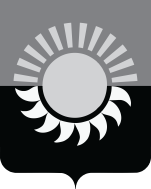 РОССИЙСКАЯ ФЕДЕРАЦИЯКемеровская область – Кузбасс Муниципальное образование – Осинниковский городской округАдминистрация Осинниковского городского округаПОСТАНОВЛЕНИЕ___________________                                                                                  № ________Об утверждении административного регламента предоставления муниципальной услуги Организация отдыха, оздоровления и занятости детей»На основании Федерального закона от 27.07.2010 г. № 210-ФЗ «Об организации предоставления государственных и муниципальных услуг», Федерального закона от 06.10.2003 № 131-ФЗ «Об общих принципах организации местного самоуправления в Российской Федерации», Протокола заседания региональной комиссии по повышению качества и доступности предоставления государственных и муниципальных услуг в Кемеровской области - Кузбассе, включая организацию предоставления государственных и муниципальных услуг по принципу «одного окна», в том числе в государственном автономном учреждении «Уполномоченный многофункциональный центр предоставления государственных и муниципальных услуг на территории Кузбасса» от 29.01.2021 № 8, постановления администрации Осинниковского городского округа от 09.02.2021 г. № 88-нп «Об утверждении Перечня муниципальных услуг, оказываемых органами местного самоуправления Осинниковского городского округа, о признании утратившим силу постановления администрации Осинниковского городского округа» в целях повышения качества и доступности предоставления муниципальных услуг: 1.	Утвердить административный регламент предоставления муниципальной услуги «Организация отдыха, оздоровления и занятости детей» согласно приложению к настоящему постановлению.2. Опубликовать настоящее постановление в городской общественно-политической  газете «Время и жизнь».3. Настоящее постановление вступает в силу с момента официального опубликования.4. Контроль за исполнением настоящего постановления возложить на заместителя Главы городского округа по социальным вопросам Е. В. Миллер, начальника Управления образования администрации Осинниковского городского округа Н. П. Цибину.Глава Осинниковскогогородского округа                                                                                                   И. В. Романов                                                 С постановлением ознакомлен,                                                                                 с возложением обязанностей согласен                                                                 Е. В. Миллер             С постановлением ознакомлен,                                                                                 с возложением обязанностей согласен                                                                 Н. П. Цибина        Д. Е. Тимофеева, 5-37-58Приложениек постановлению администрацииОсинниковского городского округаОт _______________ № ________Административный регламентпредоставления муниципальной услуги «Организация отдыха, оздоровления и занятости детей»Общие положенияПредмет регулирования административного регламента.Административный регламент предоставления муниципальной услуги «Организация отдыха, оздоровления и занятости детей» (далее – административный регламент) – нормативный правовой акт, устанавливающий порядок предоставления и стандарт предоставления муниципальной услуги.Административный регламент разработан в целях повышения качества предоставления и доступности муниципальной услуги, создания комфортных условий для заявителей при предоставлении муниципальной услуги и определяет сроки и последовательность действий (административных процедур) Управления образования администрации Осинниковского городского округа и подведомственных ему муниципальных образовательных учреждений, (далее – уполномоченный орган), при предоставлении муниципальной услуги. Круг заявителей.Заявителями на получение муниципальной услуги являются родители (законные представители) несовершеннолетних детей в возрасте от 6 до 18 лет, проживающие на территории Осинниковского городского округа (далее – заявители).За предоставлением муниципальной услуги от имени заявителя может обратиться его законный представитель либо лицо, уполномоченное им на основании доверенности, оформленной в соответствии с законодательством Российской Федерации (далее – представитель заявителя).1.3.	Требования к порядку информирования о предоставлении муниципальной услуги.1.3.1.	Информация по вопросам предоставления муниципальной услуги, сведений о ходе предоставления муниципальной услуги предоставляется:уполномоченным лицом уполномоченного органа при непосредственном обращении заявителя в уполномоченный орган или посредством телефонной связи, в том числе путем размещения на официальном сайте уполномоченного органа в информационно-телекоммуникационной сети «Интернет» (далее – официальный сайт уполномоченного органа).путем размещения в федеральной государственной информационной системе «Единый портал государственных и муниципальных услуг (функций)» (далее – ЕПГУ), информационной системе Кемеровской области – Кузбасса для предоставления государственных и муниципальных услуг (функций) (далее – РПГУ);путем размещения на информационном стенде в помещении уполномоченного органа, в информационных материалах (брошюры, буклеты, листовки, памятки);путем публикации информационных материалов в средствах массовой информации;посредством ответов на письменные обращения;1.3.2.	Справочная информация о местонахождении, графике работы, контактных телефонах уполномоченного органа, адресе электронной почты размещена на официальном сайте уполномоченного органа, в федеральной государственной информационной системе «Федеральный реестр государственных и муниципальных услуг (функций)» (далее – федеральный реестр), на ЕГПУ, РПГУ.Стандарт предоставления муниципальной услугиНаименование муниципальной услуги. Муниципальная услуга «Организация отдыха, оздоровления и занятости детей».2.2.	Наименование органа, предоставляющего муниципальную услугу.Муниципальная услуга предоставляется уполномоченным органом:2.3.	Результат предоставления муниципальной услуги.Результатом предоставления муниципальной услуги является: выделение путевки – в загородный оздоровительный лагерь, санаторные оздоровительные учреждения круглогодичного действия; зачисление ребенка – в лагерь с дневным пребыванием, лагерь труда и отдыха, лагерь палаточного типа, в группу для участия в многодневном походе;обоснованный отказ в выделении путевки – в загородный оздоровительный лагерь, санаторные оздоровительные учреждения круглогодичного действия; в зачислении ребенка – в лагерь с дневным пребыванием, лагерь труда и отдыха, лагерь палаточного типа, в группу для участия в многодневном походе.Результат предоставления муниципальной услуги может быть получен:в уполномоченном органе на бумажном носителе при личном обращении;почтовым отправлением;на ЕПГУ, РПГУ (при наличии технической возможности), в том числе в форме электронного документа, подписанного электронной подписью.2.4.	Срок предоставления муниципальной услуги.Предоставление муниципальной услуги осуществляется в течение 5 (пяти) рабочих дней после приема заявления и представленных документов, но не ранее чем за 7 (семь) рабочих дней до начала смены в загородных оздоровительных лагерях и санаторных оздоровительных учреждениях круглогодичного действия, в лагерях дневного пребывания, лагерях труда и отдыха, лагерях палаточного типа, многодневных походов. 2.5.	Правовые основания для предоставления муниципальной услуги.Предоставление муниципальной услуги осуществляется в соответствии с: федеральным законом от 29.12.2012 № 273-ФЗ «Об образовании в Российской Федерации»; федеральным законом от 24.07.1998 № 124-ФЗ «Об основных гарантиях прав ребенка в Российской Федерации»;федеральным законом от 27.07.2010 № 210-ФЗ «Об организации предоставления государственных и муниципальных услуг»; федеральным законом от 02.05.2006 № 59-ФЗ «О порядке рассмотрения обращений граждан Российской Федерации»;федеральным законом от 27.07.2006 № 152-ФЗ «О персональных данных»;федеральным законом от 06.04.2011 № 63-ФЗ «Об электронной подписи»; постановлением Правительства Российской Федерации от 16.08.2012 № 840 «О порядке подачи и рассмотрения жалоб на решения и действия (бездействие) федеральных органов исполнительной власти и их должностных лиц, федеральных государственных служащих, должностных лиц государственных внебюджетных фондов Российской Федерации, государственных корпораций, наделенных в соответствии с федеральными законами полномочиями по предоставлению государственных услуг в установленной сфере деятельности, и их должностных лиц, организаций, предусмотренных частью 11 статьи 16 Федерального закона «Об организации предоставления государственных и муниципальных услуг», и их работников, а также многофункциональных центров предоставления государственных и муниципальных услуг и их работников»; законом Кемеровской области от 05.07.2013 № 86-ОЗ «Об образовании»;законом Кемеровской области от 26.12.2009 № 136-ОЗ «Об организации и обеспечении отдыха и оздоровления детей»;постановлением администрации Осинниковского городского округа от 09.02.2021 г. № 89-нп «Об утверждении Перечня услуг, предоставляемых муниципальными учреждениями и другими организациями Осинниковского городского округа, в которых размещается муниципальное задание (заказ), подлежащих включению в реестр муниципальных услуг и предоставляемых в электронной форме».2.6.	Исчерпывающий перечень документов, необходимых в соответствии с законодательными или иными нормативными правовыми актами для предоставления муниципальной услуги с разделением на документы и информацию, которые заявитель должен представить самостоятельно, и документы, которые заявитель вправе представить по собственной инициативе, так как они подлежат представлению в рамках межведомственного информационного взаимодействия.2.6.1.	Исчерпывающий перечень документов и информации, необходимых для предоставления муниципальной услуги, которые заявитель должен представить самостоятельно.2.6.1.1. Предоставление муниципальной услуги осуществляется на основании личного заявления родителя (законного представителя) ребенка по форме согласно приложению № 1 к настоящему административному регламенту.Образец заявления размещается уполномоченным органом на информационном стенде и официальном сайте уполномоченного органа.2.6.1.2. Заявление и документы, указанные в подпункте 2.6.1.3 пункта 2.6.1 настоящего административного регламента подаются одним из следующих способов:лично в уполномоченный орган;через операторов почтовой связи общего пользования заказным письмом с уведомлением о вручении;в электронной форме (документ на бумажном носителе, преобразованный в электронную форму путем сканирования или фотографирования с обеспечением машиночитаемого распознавания его реквизитов) посредством электронной почты уполномоченного органа или электронной информационной системы уполномоченного органа, в том числе с использованием функционала официального сайта уполномоченного органа или иным способом с использованием сети Интернет;через личный кабинет на ЕПГУ, РПГУ (при наличии технической возможности).Уполномоченный орган осуществляет проверку достоверности сведений, указанных в заявлении, и соответствия действительности поданных электронных образов документов. При проведении указанной проверки уполномоченный орган вправе обращаться к соответствующим государственным информационным системам, в государственные (муниципальные) органы и организации.2.6.1.3. Заявитель представляет следующие документы:копию документа, удостоверяющего личность родителя (законного представителя) ребенка;копию свидетельства о рождении ребенка или документа, подтверждающего родство заявителя;копию документа, подтверждающего установление опеки или попечительства (при необходимости);справка с места учебы;справку с места работы родителя (ей) (законного (ых) представителя(ей) ребенка;документы (копии документов) содержащие сведения о месте проживания;медицинская справка о состоянии здоровья ребенка, выдаваемая учреждением здравоохранения (форма № 070/у-04) – для санаторных оздоровительных учреждений;копия СНИЛС заявителя (законного представителя), копия СНИЛС ребенка;справка из управления социальной защиты населения, подтверждающая социальный статус малообеспеченной семьи (при необходимости);копия справки медико-санитарной экспертизы для детей-инвалидов. При посещении уполномоченного органа и (или) очном взаимодействии с уполномоченным должностным лицом уполномоченного органа родитель (и) (законный (ые) представитель(и) ребенка предъявляет(ют) оригиналы документов, указанных в абзацах 1-2, 10 настоящего подпункта.В случае если от имени заявителя обращается уполномоченное лицо, также представляется доверенность, оформленная в соответствии с законодательством Российской Федерации.В случае непредставления заявителем по собственной инициативе документов, указанных в абзацах третьем, четвертом подпункта 2.6.1.3 пункта 2.6.1 настоящего административного регламента, они запрашиваются уполномоченным органом в порядке межведомственного информационного взаимодействия. 2.6.2.	Исчерпывающий перечень документов, необходимых для предоставления муниципальной услуги, которые заявитель вправе представить по собственной инициативе, так как они подлежат представлению в рамках межведомственного информационного взаимодействия.Родитель(и) (законный(ые) представитель(и) ребенка имеет право по своему усмотрению представлять другие документы.Запрещается требовать от заявителя:представления документов и информации или осуществления действий, представление или осуществление которых не предусмотрено нормативными правовыми актами, регулирующими отношения, возникающие в связи с предоставлением муниципальной услуги;представления документов и информации, которые в соответствии с нормативными правовыми актами Российской Федерации, нормативными правовыми актами Кемеровской области – Кузбасса и муниципальными правовыми актами находятся в распоряжении исполнительных органов государственной власти Кемеровской области – Кузбасса, предоставляющих государственную услугу, иных государственных органов, органов местного самоуправления и (или) подведомственных исполнительным органам государственной власти Кемеровской области – Кузбасса и органам местного самоуправления организаций, участвующих в предоставлении государственных или муниципальных услуг, за исключением документов, указанных в части 6 статьи 7 Федерального закона № 210-ФЗ.2.7.	Исчерпывающий перечень оснований для отказа в приеме документов, необходимых для предоставления муниципальной услуги.Основания для отказа в приеме заявления и документов действующим законодательством Российской Федерации не предусмотрены.2.8.	Исчерпывающий перечень оснований для приостановления предоставления муниципальной услуги или отказа в предоставлении муниципальной услуги.Основания для приостановления муниципальной услуги и отказа в предоставлении муниципальной услуги действующим законодательством Российской Федерации не предусмотрены.2.9.	Размер платы, взимаемой с заявителя при предоставлении муниципальной услуги, и способы ее взимания в случаях, предусмотренных федеральными законами, принимаемыми в соответствии с ними иными нормативными правовыми актами Российской Федерации, нормативными правовыми актами Кемеровской области – Кузбасса, муниципальными правовыми актами.Предоставление муниципальной услуги осуществляется бесплатно.2.10.	Максимальный срок ожидания в очереди при подаче запроса о предоставлении муниципальной услуги и при получении результата предоставления муниципальной услуги. Максимальный срок ожидания в очереди при подаче запроса о предоставлении муниципальной услуги и при получении результата предоставления муниципальной услуги не должен превышать 15 минут.2.11.	Срок регистрации запроса заявителя о предоставлении муниципальной услуги.Заявление и документы, представленные в уполномоченный орган, регистрируются в день поступления.Заявление и документы, направленные в уполномоченный орган посредством почтовой связи, регистрируются не позднее рабочего дня, следующего за днем поступления заявления и документов.Заявление и копии документов (при их наличии), направленные при наличии технической возможности в уполномоченный орган посредством электронной формы через официальный сайт уполномоченного органа или ЕПГУ, РПГУ, регистрируются не позднее рабочего дня, следующего за днем их поступления в уполномоченный орган. В случае поступления заявления и документов в выходные или нерабочие праздничные дни их регистрация осуществляется в первый рабочий день уполномоченного органа, следующий за выходным или нерабочим праздничным днем.Заявление, представленное заявителем либо его представителем через многофункциональный центр, регистрируется в установленном порядке уполномоченным органом в день поступления от многофункционального центра.2.12.	Требования к помещениям, в которых предоставляется муниципальная услуга, к залу ожидания, местам для заполнения запросов о предоставлении муниципальной услуги, информационным стендам с образцами их заполнения и перечнем документов, необходимых для предоставления муниципальной услуги, в том числе к обеспечению доступности для инвалидов указанных объектов в соответствии с законодательством Российской Федерации о социальной защите инвалидов.2.12.1.	Помещение уполномоченного органа, в которой предоставляется муниципальная услуга, обеспечивается необходимыми для предоставления муниципальной услуги оборудованием, канцелярскими принадлежностями, офисной мебелью, текстовой и (при наличии технической возможности) визуальной, мультимедийной информацией о порядке предоставления муниципальной услуги, которая соответствует оптимальному зрительному восприятию.Помещение уполномоченного органа для приема заявителей оборудуется информационными стендами, на которых размещается форма заявления с образцом ее заполнения и перечень документов, необходимых для предоставления муниципальной услуги.Информационные стенды должны располагаться в месте, доступном для просмотра (в том числе при большом количестве посетителей).Для ожидания приема заявителям отводятся места, оборудованные стульями, кресельными секциями или скамьями, столами (стойками) для обеспечения возможности оформления документов.Центральный вход в здание, в котором предоставляется муниципальная услуга, оборудуется вывеской, содержащей информацию о наименовании и режиме работы уполномоченного органа.Вход в здание оборудуется в соответствии с требованиями, обеспечивающими беспрепятственный доступ инвалидов (пандусы, поручни, другие специальные приспособления).Помещения уполномоченного органа для предоставления муниципальной услуги размещаются на первом этаже здания, оборудованного отдельным входом, либо в отдельно стоящем здании для свободного доступа заявителей. Передвижение по помещениям уполномоченного органа, в которых проводится прием заявления, не должно создавать затруднений для лиц с ограниченными возможностями здоровья.При расположении помещения уполномоченного органа на верхнем этаже уполномоченные лица уполномоченного органа обязаны осуществлять прием заявителей на первом этаже, если по состоянию здоровья заявитель не может подняться по лестнице.На территории, прилегающей к зданию уполномоченного органа, организуются места для парковки автотранспортных средств, в том числе места для парковки автотранспортных средств инвалидов (не менее 10 процентов мест, но не менее одного места), доступ заявителей к парковочным местам является бесплатным.Помещения уполномоченного органа, предназначенные для предоставления муниципальной услуги, должны соответствовать санитарно-эпидемиологическим правилам и нормативам.В помещениях уполномоченного органа на видном месте помещаются схемы размещения средств пожаротушения и путей эвакуации в экстренных случаях.2.12.2.	Уполномоченным органом обеспечивается создание инвалидам и иным маломобильным группам населения следующих условий доступности помещений в соответствии с требованиями, установленными законодательными и иными нормативными правовыми актами:возможность беспрепятственного входа в помещения и выхода из них;оказание помощи, необходимой для получения в доступной для них форме информации о правилах предоставления муниципальной услуги, в том числе об оформлении необходимых для получения муниципальной услуги документов, о совершении ими других необходимых для получения муниципальной услуги действий;возможность самостоятельного передвижения по территории помещения в целях доступа к месту предоставления муниципальной услуги, в том числе с помощью работников уполномоченного органа, ассистивных и вспомогательных технологий, а также сменного кресла-коляски;возможность посадки в транспортное средство и высадки из него перед входом в помещение, в том числе с использованием кресла-коляски и, при необходимости, с помощью работников уполномоченного органа;сопровождение инвалидов, имеющих стойкие нарушения функции зрения и самостоятельного передвижения по территории помещения;содействие инвалиду при входе в помещение и выходе из него, информирование инвалида о доступных маршрутах общественного транспорта;надлежащее размещение носителей информации, необходимой для обеспечения беспрепятственного доступа инвалидов к помещению и муниципальной услуге, с учетом ограничений их жизнедеятельности, в том числе дублирование необходимой для получения услуги звуковой и зрительной информации, а также надписей, знаков и иной текстовой и графической информации знаками, выполненными рельефно-точечным шрифтом Брайля и на контрастном фоне;предоставление инвалидам по слуху, при необходимости, муниципальной услуги с использованием русского жестового языка, включая обеспечение допуска в помещение сурдопереводчика, тифлосурдопереводчика;обеспечение допуска в помещение, в котором предоставляется муниципальная услуга, собаки-проводника при наличии документа, подтверждающего ее специальное обучение, выданного по форме и в порядке, утвержденных приказом Министерства труда и социальной защиты Российской Федерации от 22.06.2015 № 386н «Об утверждении формы документа, подтверждающего специальное обучение собаки-проводника, и порядка его выдачи».В случае невозможности полностью приспособить помещение уполномоченного органа с учетом потребностей инвалидов руководитель уполномоченного органа должен принимать меры для обеспечения доступа инвалидов к месту предоставления услуги либо, когда это возможно, обеспечить предоставление государственной услуги по месту жительства инвалида или в дистанционном режиме.2.13.	Показатели доступности и качества муниципальной услуги.2.13.1.	Основными показателями доступности и качества предоставления муниципальной услуги являются:расположенность помещений уполномоченного органа, предназначенных для предоставления муниципальной услуги, в зоне доступности к основным транспортным магистралям;степень информированности заявителя о порядке предоставления муниципальной услуги (доступность информации о муниципальной услуге, возможность выбора способа получения информации);возможность выбора заявителем форм обращения за получением муниципальной услуги;доступность обращения за предоставлением муниципальной услуги, в том числе для лиц с ограниченными возможностями здоровья;своевременность предоставления муниципальной услуги в соответствии со стандартом ее предоставления;соблюдение сроков предоставления муниципальной услуги и сроков выполнения административных процедур при предоставлении муниципальной услуги;возможность получения информации о ходе предоставления муниципальной услуги;отсутствие обоснованных жалоб со стороны заявителя по результатам предоставления муниципальной услуги;открытый доступ для заявителя к информации о порядке и сроках предоставления муниципальной услуги, порядке обжалования действий (бездействия) уполномоченного органа, руководителя уполномоченного органа либо должностных лиц уполномоченного органа;наличие необходимого и достаточного количества работников уполномоченного органа, а также помещений уполномоченного органа, в которых осуществляется прием заявлений и документов от заявителей.2.14.	Заявитель вправе обратиться за предоставлением муниципальной услуги при наличии технической возможности в электронной форме через официальный сайт уполномоченного органа или через ЕПГУ, РПГУ (формирования запроса о предоставлении муниципальной услуги, содержание которого соответствует требованиям формы заявления, утвержденной настоящим административным регламентом). Обращение заявителя в уполномоченный орган указанным способом обеспечивает возможность направления и получения однозначной и конфиденциальной информации, а также промежуточных сообщений и ответной информации.При предоставлении муниципальной услуги при наличии технической возможности в электронной форме посредством ЕПГУ, РПГУ, посредством официального сайта уполномоченного органа заявителю обеспечивается:получение информации о порядке и сроках предоставления муниципальной услуги;запись на прием в уполномоченный орган для подачи заявления и документов;формирование запроса о предоставлении муниципальной услуги (далее – запрос);прием и регистрация уполномоченным органом запроса и документов;получение результата предоставления муниципальной услуги;получение сведений о ходе выполнения запроса;осуществление оценки качества предоставления муниципальной услуги;досудебное (внесудебное) обжалование решений и действий (бездействия) уполномоченного органа, руководителя уполномоченного органа либо работника уполномоченного органа.При направлении запроса используется простая электронная подпись, при условии, что личность заявителя установлена при личном приеме при выдаче ключа электронной подписи.При формировании запроса в электронном виде (при наличии технической возможности) заявителю обеспечивается:возможность копирования и сохранения запроса и иных документов, необходимых для предоставления услуги;возможность печати на бумажном носителе копии электронной формы запроса;сохранение ранее введенных в электронную форму запроса значений в любой момент по желанию пользователя, в том числе при возникновении ошибок ввода и возврате для повторного ввода значений в электронную форму запроса;заполнение полей электронной формы запроса до начала ввода сведений заявителем с использованием сведений, размещенных в федеральной государственной информационной системе «Единая система идентификации и аутентификации в инфраструктуре, обеспечивающей информационно-технологическое взаимодействие информационных систем, используемых для предоставления государственных и муниципальных услуг в электронной форме» (далее – ЕСИА), и сведений, опубликованных на ЕГПУ, РПГУ, в части, касающейся сведений, отсутствующих в ЕГПУ, ЕСИА;возможность вернуться на любой из этапов заполнения электронной формы запроса без потери ранее введенной информации;возможность доступа заявителя на ЕГПУ, РПГУ к ранее поданным им запросам.При направлении запроса используется простая электронная подпись, при условии, что личность заявителя установлена при активации учетной записи.Запрос и иные документы, необходимые для предоставления муниципальной услуги, подписанные простой электронной подписью и поданные заявителем, признаются равнозначными запросу и иным документам, подписанным собственноручной подписью и представленным на бумажном носителе.Уполномоченный орган обеспечивает прием документов, необходимых для предоставления муниципальной услуги, и регистрацию запроса без необходимости повторного представления заявителем таких документов на бумажном носителе, если иное не установлено федеральными законами Российской Федерации и принимаемыми в соответствии с ними нормативными актами Правительства Российской Федерации, законами Кемеровской области – Кузбасса и принимаемыми в соответствии с ними нормативными актами Правительства Кемеровской области – Кузбасса.Предоставление муниципальной услуги начинается с момента приема и регистрации уполномоченным органом электронных документов, необходимых для предоставления услуги.Результат муниципальной услуги выдается в форме электронного документа посредством ЕГПУ, РПГУ (при наличии технической возможности), подписанного уполномоченным должностным лицом с использованием усиленной квалифицированной электронной подписи, в случае, если это указано в заявлении на предоставление муниципальной услуги, направленном через ЕГПУ, РПГУ.В целях получения результата предоставления услуги на бумажном носителе (если заявителем указано в запросе, направленном в уполномоченный орган через ЕГПУ, РПГУ, о получении результата услуги на бумажном носителе) заявителю на ЕГПУ, РПГУ (при наличии технической возможности) обеспечивается запись на прием в уполномоченный орган, при этом заявителю обеспечивается возможность:ознакомления с расписанием работы уполномоченного органа либо уполномоченного лица уполномоченного органа, а также с доступными для записи на прием датами и интервалами времени приема;записи в любые свободные для приема дату и время в пределах установленного в уполномоченном органе графика приема заявителей.В целях предоставления муниципальной услуги установление личности заявителя может осуществляться в ходе личного приема посредством предъявления паспорта гражданина Российской Федерации либо иного документа, удостоверяющего личность, в соответствии с законодательством Российской Федерации или посредством идентификации и аутентификации в органах, предоставляющих муниципальные услуги, многофункциональных центрах с использованием информационных технологий, предусмотренных частью 18 статьи 14.1 Федерального закона от 27.07.2006 № 149-ФЗ «Об информации, информационных технологиях и о защите информации».При предоставлении муниципальной услуги в электронной форме идентификация и аутентификация могут осуществляться посредством:единой системы идентификации и аутентификации или иных государственных информационных систем, если такие государственные информационные системы в установленном Правительством Российской Федерации порядке обеспечивают взаимодействие с единой системой идентификации и аутентификации, при условии совпадения сведений о физическом лице в указанных информационных системах;единой системы идентификации и аутентификации и единой информационной системы персональных данных, обеспечивающей обработку, включая сбор и хранение, биометрических персональных данных, их проверку и передачу информации о степени их соответствия предоставленным биометрическим персональным данным физического лица.Состав, последовательность и сроки выполнения административных процедур, требования к порядку их выполнения, в том числе особенности выполнения административных процедур в электронной форме, а также особенности выполнения административных процедур в многофункциональных центрах3.1.	Предоставление муниципальной услуги включает в себя следующие административные процедуры:прием, регистрация и рассмотрение заявления и документов;формирование межведомственного запроса;принятие решения по результатам рассмотрения и проверки заявления и приложенных к нему документов;исправление допущенных опечаток и ошибок в выданных в результате предоставления муниципальной услуги документах;выдача дубликата документа, выданного по результатам предоставления муниципальной услуги.3.1.1.	Прием, регистрация и рассмотрение заявления и документов.3.1.1.1. Основанием для начала административной процедуры является: личное обращение заявителя в уполномоченный орган с заявлением и документами; поступление заявления и документов посредством почтовой связи в уполномоченный орган; направление запроса и копий документов через официальный сайт уполномоченного органа или ЕПГУ, РПГУ (при наличии технической возможности).3.1.1.2. При личном обращении заявителя в уполномоченный орган уполномоченное лицо:разъясняет порядок выделения путевки – в загородный оздоровительный лагерь, санаторные оздоровительные учреждения круглогодичного действия; зачисления ребенка – в лагерь с дневным пребыванием, лагерь труда и отдыха, лагерь палаточного типа, в группу для участия в многодневном походе;устанавливает личность заявителя на основании документа, удостоверяющего его личность; проверяет документы, подтверждающие полномочия представителя, в случае его обращения от имени заявителя;выдает бланк заявления и разъясняет порядок его заполнения (при его отсутствии). По желанию заявителя бланк заявления от его имени может быть заполнен уполномоченным лицом. В случае заполнения заявления уполномоченным лицом в заявлении делается соответствующая отметка;проверяет содержание заявления;проверяет соответствие сведений, указанных в заявлении, и данных, содержащихся в представленных документах;проверяет наличие всех документов, которые должны прилагаться к заявлению;сверяет копии представленных документов с подлинниками, заверяет их и возвращает заявителю оригиналы документов. При заверении соответствия копии документа подлиннику на копии документа проставляется надпись «Верно», заверяется подписью с указанием фамилии, инициалов и даты заверения;регистрирует заявление в журнале приема заявлений;выдает расписку-уведомление по форме согласно приложению № 2 к настоящему административному регламенту (далее – расписка-уведомление).При отсутствии документов, несоответствия их требованиям действующему законодательству уполномоченное лицо уполномоченного органа объясняет заявителю содержание выявленных недостатков в представленных документах, предлагает принять меры по устранению недостатков. После устранения недостатков заявитель имеет право повторно обратиться за предоставлением муниципальной услуги в порядке, предусмотренном настоящим административным регламентом.Срок выполнения административной процедуры по приему, регистрации и рассмотрению заявления и документов составляет 1 (один) рабочий день.3.1.1.3. При направлении заявителем заявления и документов посредством организации почтовой связи уполномоченное лицо уполномоченное лицо:вскрывает конверт, проверяет наличие в нем заявления и документов;проводит первичную проверку представленных копий документов, их соответствие действующему законодательству, а также проверяет, что указанные копии заверены в установленном законодательством порядке;проверяет содержание заявления;регистрирует заявление в журнале приема заявлений;направляет расписку-уведомление.3.1.1.4. Предоставление муниципальной услуги при наличии технической возможности в электронной форме посредством ЕПГУ, РПГУ, официального сайта уполномоченного органа.3.1.1.4.1. Информирование заявителей по вопросам предоставления муниципальной услуги осуществляется путем размещения информации на официальном сайте уполномоченного органа и ЕПГУ, РПГУ.3.1.1.4.2. Формирование заявления осуществляется при наличии технической возможности посредством заполнения электронной формы заявления (запроса) на ЕПГУ, РПГУ, официальном сайте уполномоченного органа.На ЕПГУ, РПГУ, официальном сайте уполномоченного органа (при наличии технической возможности) размещается образец заполнения электронной формы заявления (запроса).Форматно-логическая проверка сформированного заявления (запроса) осуществляется автоматически после заполнения заявителем каждого из полей электронной формы запроса. При выявлении некорректно заполненного поля электронной формы запроса заявитель уведомляется о характере выявленной ошибки и порядке ее устранения посредством информационного сообщения непосредственно в электронной форме запроса.3.1.1.4.3. При направлении заявителем заявления (запроса) и копий документов (при наличии) посредством электронной формы при наличии технической возможности через официальный сайт уполномоченного органа или ЕПГУ, РПГУ уполномоченное лицо уполномоченного органа:распечатывает заявление (запрос) и копии документов (при наличии);проводит первичную проверку представленных копий документов, их соответствие действующему законодательству, а также проверяет, что указанные копии заверены в установленном законодательством порядке;проверяет содержание заявления;регистрирует заявление в журнале приема заявлений;формирует и направляет заявителю электронное уведомление о получении от заявителя заявления (запроса) и копий документов (при наличии) не позднее следующего рабочего дня со дня его получения с указанием перечня подлинников документов и даты их представления в уполномоченный орган. Срок представления заявителем подлинников документов не должен превышать 5 (пять) рабочих дней со дня получения уполномоченным органом заявления (запроса) и копий документов (при наличии).В период ожидания подтверждающих документов заявлению присваивается статус «ожидание подтверждающих документов».При представлении заявителем подлинников документов уполномоченное лицо уполномоченного органа: устанавливает личность заявителя на основании документа, удостоверяющего его личность; проверяет документы, подтверждающие полномочия представителя заявителя (в случае его обращения от имени заявителя); проверяет наличие всех документов, которые должны прилагаться к заявлению; проверяет соответствие распечатанных (представленных) копий документов их подлинникам, заверяет их, возвращает заявителю подлинники документов. При заверении соответствия копии документа подлиннику на копии документа проставляет надпись «Верно», заверяет подписью с указанием фамилии, инициалов и даты заверения; выдает расписку-уведомление.После рассмотрения заявления в установленном порядке и успешной проверки достоверности представленных документов заявлению присваивается статус «ожидание предоставления».В случае непредставления в течение указанного срока подлинников документов уполномоченное лицо уполномоченного органа направляет заявителю уведомление об отказе в рассмотрении заявления (запроса) и копий документов (при наличии) согласно приложению № 3  к настоящему административному регламенту в течение рабочего дня, следующего за днем, в котором истек срок, указанный в абзаце третьем настоящего подпункта.Заявитель имеет право повторно обратиться за предоставлением муниципальной услуги в порядке, предусмотренном настоящим административным регламентом.3.1.1.4.4. Информация о ходе предоставления муниципальной услуги направляется заявителю в срок, не превышающий 1 (одного) рабочего дня после соответствующего запроса заявителя.3.1.2.	Формирование и направление межведомственного запроса.3.1.2.1. В случае если заявителем не представлены документы, указанные в абзацах третьем, четвертом подпункта 2.6.4.1 пункта 2.6.1 настоящего административного регламента, уполномоченное лицо уполномоченного органа не позднее 1 (одного) рабочего дня с даты поступления заявления и документов в рамках межведомственного информационного взаимодействия запрашивает соответствующие документы.3.1.2.2. Формирование межведомственного запроса и его направление в соответствующие органы осуществляется в соответствии с Федеральным законом № 210-ФЗ.Срок подготовки и направления ответа на межведомственный запрос не может превышать 5 (пяти) рабочих дней со дня поступления межведомственного запроса.3.1.2.3. Результатом исполнения административной процедуры является поступление в уполномоченный орган документов, указанных в абзацах четвертом, пятом подпункта 2.6.1.4 пункта 2.6.1 настоящего административного регламента. 3.1.2.4. Способ фиксации результата выполнения административной процедуры: указание в деле заявителя информации о наличии или об отсутствии запрашиваемых документов.3.1.2.5. После регистрации заявления в журнале регистрации заявлений и документов и получения ответа на межведомственный запрос (при его направлении) уполномоченное лицо уполномоченного органа:осуществляет проверку представленных заявителем документов на полноту и правильность их оформления.подготавливает проект решения о выделении путевки – в загородный оздоровительный лагерь, санаторные оздоровительные учреждения круглогодичного действия; зачислении ребенка – в лагерь с дневным пребыванием, лагерь труда и отдыха, лагерь палаточного типа, в группу для участия в многодневном походе, либо решения об отказе в выделении путевки – в загородный оздоровительный лагерь, санаторные оздоровительные учреждения круглогодичного действия; зачислении ребенка – в лагерь с дневным пребыванием, лагерь труда и отдыха, лагерь палаточного типа, в группу для участия в многодневном походе, согласно приложению № 4 к настоящему административному регламенту;представляет подготовленный проект соответствующего решения вместе с заявлением (запросом) и документами руководителю уполномоченного органа для проверки и подписания.3.1.3.	Принятие решения по результатам рассмотрения и проверки заявления и приложенных к нему документов.3.1.3.1. Основанием для начала административной процедуры является поступление проекта соответствующего решения вместе с заявлением (запросом) и документами руководителю уполномоченного органа.3.1.3.2. Руководитель уполномоченного органа:рассматривает содержание заявления и документов (при наличии);проверяет подготовленный проект решения о выделении путевки – в загородный оздоровительный лагерь, санаторные оздоровительные учреждения круглогодичного действия; зачислении ребенка – в лагерь с дневным пребыванием, лагерь труда и отдыха, лагерь палаточного типа, в группу для участия в многодневном походе, либо решения об отказе в выделении путевки – в загородный оздоровительный лагерь, санаторные оздоровительные учреждения круглогодичного действия; зачислении ребенка – в лагерь с дневным пребыванием, лагерь труда и отдыха, лагерь палаточного типа, в группу для участия в многодневном походе – на предмет соответствия требованиям законодательства и настоящего административного регламента, подписывает его, возвращает представленные документы и подписанное решение уполномоченному лицу уполномоченного органа для последующей работы.3.1.3.3. Общий срок административной процедуры не должен превышать 1 (одного) рабочего дня после подготовки проекта решения.3.1.3.4. Уполномоченное лицо уполномоченного органа:направляет заявителю уведомление о принятом решении в течение 3 (трех) рабочих дней со дня вынесения соответствующего решения.При направлении заявителем заявления (запроса) и копий документов (при наличии), посредством электронной формы при наличии технической возможности через официальный сайт уполномоченного органа или ЕПГУ, РПГУ уполномоченное лицо направляет заявителю посредством ЕПГУ, РПГУ (при наличии технической возможности) или на адрес электронной почты заявителя в форме электронного документа уведомление о принятом решении в течение 3 (трех) рабочих дней со дня вынесения соответствующего решения. Заявителю предоставляется возможность сохранения электронного документа, являющегося результатом предоставления услуги и подписанного уполномоченным должностным лицом с использованием усиленной квалифицированной электронной подписи, на своих технических средствах, а также возможность направления такого электронного документа в иные органы (организации).3.1.4.	Порядок исправления допущенных опечаток и ошибок в выданных в результате предоставления муниципальной услуги документах.3.1.4.1. Основанием для начала административной процедуры является представление заявителем в уполномоченный орган заявления по форме согласно приложению № 5 к настоящему административному регламенту об исправлении ошибок и опечаток в документах, выданных в результате предоставления муниципальной услуги.К заявлению помимо документов, являющихся основанием для исправления ошибки (опечатки), заявитель прикладывает оригинал документа – результата предоставления муниципальной услуги на бумажном носителе (при наличии). Должностное лицо уполномоченного органа, ответственное за предоставление муниципальной услуги, рассматривает заявление, представленное (направленное) заявителем, и проводит проверку указанных в заявлении и документах сведений в срок, не превышающий 2 (двух) рабочих дня с даты регистрации соответствующего заявления.3.1.4.2. Критерием принятия решения по административной процедуре является наличие или отсутствие таких опечаток и (или) ошибок. В случае выявления допущенных опечаток и (или) ошибок в выданных в результате предоставления муниципальной услуги документах должностное лицо уполномоченного органа, ответственное за предоставление муниципальной услуги, осуществляет исправление и замену указанных документов в срок, не превышающий 5 (пяти) рабочих дней с момента регистрации соответствующего заявления. 3.1.4.3. Исчерпывающий перечень оснований для отказа в исправлении опечаток и (или) ошибок.Основания для отказа в исправлении опечаток и (или) ошибок не предусмотрены.В случае отсутствия опечаток и (или) ошибок в документах, выданных в результате предоставления муниципальной услуги, должностное лицо уполномоченного органа, ответственное за предоставление муниципальной услуги, письменно сообщает заявителю об отсутствии таких опечаток и (или) ошибок в срок, не превышающий 5 (пяти) рабочих дней с момента регистрации соответствующего заявления.Заявление об исправлении ошибок и опечаток в документах, выданных в результате предоставления муниципальной услуги, может быть представлено заявителем в электронной форме, в том числе через ЕГПУ, РПГУ (при наличии технической возможности).3.1.4.4. В случае подачи такого заявления через ЕГПУ, РПГУ исправленный документ в электронном виде или скан документа на бумажном носителе, документ, информирующий об исправлении ошибки в выданных в результате предоставления государственной услуги документах или уведомление об отсутствии ошибки (ошибок) в выданных в результате предоставления государственной услуги документах, размещается в личном кабинете заявителя на ЕГПУ, РПГУ.3.1.4.5. Результатом административной процедуры является выдача (направление) заявителю исправленного взамен ранее выданного документа, являющегося результатом предоставления муниципальной услуги, или сообщение об отсутствии таких опечаток и (или) ошибок.3.1.5.	Порядок выдачи дубликата документа, выданного по результатам предоставления муниципальной услуги, в том числе исчерпывающий перечень оснований для отказа в выдаче этого дубликата.3.1.5.1. Основанием для начала административной процедуры является представление заявителем в уполномоченный орган заявления по форме согласно приложению № 6 к настоящему административному регламенту о выдаче дубликата документа, выданного по результатам предоставления муниципальной услуги.Должностное лицо уполномоченного органа, ответственное за предоставление муниципальной услуги, рассматривает заявление, представленное (направленное) заявителем, и проводит проверку указанных в заявлении и документах сведений в срок, не превышающий 2 (двух) рабочих дня с даты регистрации соответствующего заявления.3.1.5.2. Исчерпывающий перечень оснований для отказа в выдаче дубликата документа, выданного по результатам предоставления муниципальной услуги:основания для отказа в выдаче дубликата документа, выданного по результатам предоставления муниципальной услуги, не предусмотрены.3.1.5.3. Должностное лицо уполномоченного органа, ответственное за предоставление муниципальной услуги, осуществляет выдачу дубликата документа, выданного по результатам предоставления муниципальной услуги, в срок, не превышающий 5 (пяти) рабочих дней с момента регистрации соответствующего заявления. 3.1.5.4. Заявление о выдаче дубликата документа, выданного по результатам предоставления муниципальной услуги, может быть представлено заявителем в электронной форме, в том числе через ЕГПУ, РПГУ (при наличии технической возможности).В случае подачи такого заявления через ЕГПУ, РПГУ дубликат документа в электронном виде или скан документа на бумажном носителе, документ, информирующий о выдаче дубликата документа, выданного по результатам предоставления муниципальной услуги, размещается в личном кабинете заявителя на ЕГПУ, РПГУ.3.1.5.5. Результатом административной процедуры является выдача (направление) заявителю дубликата документа, выданного по результатам предоставления муниципальной услуги.Формы контроля за исполнением административного регламента4.1.	Текущий контроль за соблюдением и исполнением уполномоченным лицом уполномоченного органа положений настоящего административного регламента и иных нормативных правовых актов, устанавливающих требования к предоставлению муниципальной услуги, осуществляется руководителем уполномоченного органа.Текущий контроль осуществляется путем проведения руководителем уполномоченного органа плановых и внеплановых проверок соблюдения и исполнения уполномоченным лицом уполномоченного органа положений настоящего административного регламента, иных нормативных правовых актов Российской Федерации и Кемеровской области – Кузбасса.4.2.	Непосредственный контроль за соблюдением уполномоченным лицом уполномоченного органа последовательности действий, определенных административными процедурами по предоставлению муниципальной услуги, осуществляется заместителем руководителя уполномоченного органа. 4.3.	Контроль за полнотой и качеством предоставления муниципальной услуги включает в себя проведение проверок, выявление и устранение нарушений прав заявителей, рассмотрение, принятие в пределах компетенции решений и подготовку ответов на обращения заявителей, содержащих жалобы на действия (бездействия) и решения уполномоченного органа.Проверки могут быть плановыми и внеплановыми. Порядок и периодичность плановых проверок устанавливаются руководителем уполномоченного органа. При проверке рассматриваются все вопросы, связанные с предоставлением муниципальной услуги (комплексные проверки) или отдельные вопросы (тематические проверки).Внеплановые проверки проводятся для проверки факта устранения ранее выявленных нарушений, а также в случае получения жалоб на действия (бездействия) и решения работников уполномоченного органа. Проверки также проводятся по конкретному обращению заявителя.Периодичность осуществления плановых проверок – не реже 1 (одного) раза в квартал.4.4.	По результатам проведенных проверок в случае выявления нарушений прав заявителей, положений настоящего административного регламента, нормативных правовых актов Российской Федерации и Кемеровской области – Кузбасса руководителем уполномоченного органа осуществляется привлечение виновных лиц к ответственности в соответствии с действующим законодательством Российской Федерации.4.5.	Персональная ответственность уполномоченного лица уполномоченного органа, заместителя руководителя уполномоченного органа, ответственных за предоставление муниципальной услуги, закрепляется в их должностных инструкциях в соответствии с требованиями действующего законодательства.4.6.	Контроль за предоставлением муниципальной услуги, в том числе со стороны заявителей, их объединений и организаций, обеспечивается посредством открытости деятельности уполномоченного органа при предоставлении муниципальной услуги, получения заявителями, их объединениями и организациями полной и достоверной информации о порядке предоставления муниципальной услуги, возможности досудебного (внесудебного) обжалования решений, действий (бездействия) уполномоченного органа, руководителя уполномоченного органа либо уполномоченного лица уполномоченного органа.Досудебный (внесудебный) порядок обжалования решений и действий (бездействия) органа, предоставляющего муниципальную услугу, а также должностных лиц, муниципальных служащих, работников5.1.	При предоставлении муниципальной услуги заявитель имеет право подать жалобу на решение, принятое в ходе предоставления муниципальной услуги, и (или) действие (бездействие) уполномоченного органа, руководителя уполномоченного органа либо уполномоченного лица уполномоченного органа (далее – жалоба).5.2.	Заявитель, с учетом положений статьи 11.1 Федерального закона № 210-ФЗ, может обратиться с жалобой, в том числе в следующих случаях:нарушение срока регистрации заявления о предоставлении муниципальной услуги;нарушение срока предоставления муниципальной услуги;требование у заявителя документов или информации либо осуществления действий, представление или осуществление которых не предусмотрено нормативными правовыми актами Российской Федерации и Кемеровской области – Кузбасса, муниципальными правовыми актами для предоставления муниципальной услуги;отказ в приеме документов, предоставление которых предусмотрено нормативными правовыми актами Российской Федерации и Кемеровской области – Кузбасса, муниципальными правовыми актами для предоставления муниципальной услуги, у заявителя;отказ в предоставлении муниципальной услуги, если основания отказа не предусмотрены федеральными законами и принятыми в соответствии с ними иными нормативными правовыми актами Российской Федерации, нормативными правовыми актами Кемеровской области – Кузбасса; муниципальными правовыми актами;затребование с заявителя при предоставлении муниципальной услуги платы, не предусмотренной нормативными правовыми актами Российской Федерации и Кемеровской области – Кузбасса, муниципальными правовыми актами;отказ уполномоченного органа, руководителя уполномоченного органа либо уполномоченного лица уполномоченного органа в исправлении допущенных ими опечаток и ошибок в выданных в результате предоставления муниципальной услуги документах либо нарушение установленного срока таких исправлений;нарушение срока или порядка выдачи документов по результатам предоставления муниципальной услуги;приостановление предоставления муниципальной услуги, если основания приостановления не предусмотрены федеральными законами и принятыми в соответствии с ними иными нормативными правовыми актами Российской Федерации, законами и иными нормативными правовыми актами Кемеровской области – Кузбасса, муниципальными правовыми актами;требование у заявителя при предоставлении муниципальной услуги документов или информации, отсутствие и (или) недостоверность которых не указывались при первоначальном отказе в приеме документов, необходимых для предоставления муниципальной услуги, либо в предоставлении муниципальной услуги, за исключением случаев, предусмотренных пунктом 4 части 1 статьи 7 Федерального закона № 210-ФЗ.5.3.	Жалоба подается в письменной форме на бумажном носителе, в электронной форме в уполномоченный орган. Жалоба на решения и действия (бездействие) руководителя уполномоченного органа – в администрацию Осинниковского городского округа.5.3.1. Жалоба может быть направлена посредством почтовой связи, с использованием информационно-телекоммуникационной сети «Интернет», официального сайта уполномоченного органа, ЕПГУ, РПГУ (при наличии технической возможности), а также может быть принята при личном приеме заявителя.5.3.2. Жалоба должна содержать:наименование уполномоченного органа, руководителя уполномоченного органа либо уполномоченного лица уполномоченного органа, решения и действия (бездействие) которого обжалуются;фамилию, имя, отчество (последнее – при наличии), сведения о месте жительства заявителя, а также номер (номера) контактного телефона, адрес (адреса) электронной почты (при наличии) и почтовый адрес, по которым должен быть направлен ответ заявителю;сведения об обжалуемых решениях и действиях (бездействии) уполномоченного органа, руководителя уполномоченного органа либо уполномоченного лица уполномоченного органа;доводы, на основании которых заявитель не согласен с решением и действием (бездействием) уполномоченного органа, руководителя уполномоченного органа либо уполномоченного лица уполномоченного органа. Заявителем могут быть представлены документы (при наличии), подтверждающие доводы заявителя, либо их копии.5.3.3.	В случае если жалоба подается заявителем посредством личного обращения, заявитель предъявляет документ, удостоверяющий его личность в соответствии с законодательством Российской Федерации. В случае подачи жалобы представителем заявителя представляется документ, удостоверяющий личность и подтверждающий его полномочия на осуществление действий от имени заявителя.5.3.4.	Время приема жалоб должно совпадать с графиком работы уполномоченного органа.5.3.5.	Заявителю обеспечивается возможность направления жалобы на решения, действия или бездействие уполномоченного органа, руководителя уполномоченного органа либо уполномоченного лица уполномоченного органа в соответствии со статьей 11.2 Федерального закона № 210-ФЗ.5.3.6.	Жалоба, поступившая в уполномоченный орган, подлежит рассмотрению в течение 15 (пятнадцати) рабочих дней со дня ее регистрации, а в случае обжалования отказа уполномоченного органа в приеме документов у заявителя либо в исправлении допущенных опечаток и ошибок или в случае обжалования нарушения установленного срока таких исправлений – в течение 5 (пяти) рабочих дней со дня ее регистрации.5.3.7.	По результатам рассмотрения жалобы принимается одно из следующих решений:жалоба удовлетворяется, в том числе в форме отмены принятого решения, исправления допущенных опечаток и ошибок в выданных в результате предоставления муниципальной услуги документах, возврата заявителю денежных средств, взимание которых не предусмотрено нормативными правовыми актами Российской Федерации, нормативными правовыми актами Кемеровской области – Кузбасса, муниципальными правовыми актами;в удовлетворении жалобы отказывается.5.3.8.	В ответе по результатам рассмотрения жалобы указываются:наименование уполномоченного органа, рассмотревшего жалобу, должность, фамилия, имя, отчество (при наличии) руководителя уполномоченного органа, принявшего решение по жалобе;номер, дата, место принятия решения, включая сведения о руководителе уполномоченного органа, уполномоченном лице уполномоченного органа, решение или действие (бездействие) которого обжалуется;фамилия, имя, отчество (при наличии) заявителя;основания для принятия решения по жалобе;принятое по жалобе решение;в случае если жалоба признана обоснованной – сроки устранения выявленных нарушений, в том числе срок предоставления результата муниципальной услуги;сведения о порядке обжалования принятого по жалобе решения.5.4.	Порядок информирования заявителя о результатах рассмотрения жалобы.Не позднее дня, следующего за днем принятия решения, указанного в подпункте 5.3.7 настоящего административного регламента, заявителю в письменной форме и по желанию заявителя в электронной форме направляется мотивированный ответ о результатах рассмотрения жалобы.5.4.1.	В случае признания жалобы, подлежащей удовлетворению, в ответе заявителю дается информация о действиях уполномоченного органа, в целях незамедлительного устранения выявленных нарушений при оказании муниципальной услуги, а также приносятся извинения за доставленные неудобства, и указывается информация о дальнейших действиях, которые необходимо совершить заявителю в целях получения муниципальной услуги.5.4.2.	В случае признания жалобы, не подлежащей удовлетворению, в ответе заявителю даются аргументированные разъяснения о причинах принятого решения, а также информация о порядке обжалования принятого решения.5.5.	В случае установления в ходе или по результатам рассмотрения жалобы, признаков состава административного правонарушения или преступления работник уполномоченного органа, наделенный полномочиями по рассмотрению жалоб, незамедлительно направляет имеющиеся материалы в органы прокуратуры.5.6.	Решение по результатам рассмотрения жалобы заявитель вправе обжаловать в порядке, установленном законодательством Российской Федерации.5.7.	Заявитель имеет право на получение информации и документов, необходимых для обоснования и рассмотрения жалобы.5.8.	В ответе по результатам рассмотрения жалобы указываются:наименование органа, рассмотревшего жалобу, должность, фамилия, имя, отчество (последнее – при наличии) его должностного лица, принявшего решение по жалобе;номер, дата, место принятия решения, включая сведения о должностном лице, решение или действие (бездействие) которого обжалуется;фамилия, имя, отчество (последнее – при наличии) или наименование заявителя;основания для принятия решения по жалобе;принятое по жалобе решение;в случае, если жалоба признана обоснованной, – сроки устранения выявленных нарушений, в том числе срок предоставления результата муниципальной услуги;сведения о порядке обжалования принятого по жалобе решения.Ответ по результатам рассмотрения жалобы подписывается уполномоченным на рассмотрение жалобы должностным лицом.5.9.	Порядок обжалования решения по жалобе.Заявитель вправе обжаловать решения, принятые по результатам рассмотрения жалобы, в порядке, установленном действующим законодательством.5.10.	Право заявителя на получение информации и документов, необходимых для обоснования и рассмотрения жалобы.Заявитель имеет право на получение информации и документов, необходимых для обоснования и рассмотрения жалобы, если иное не предусмотрено законом.5.11.	Способы информирования заявителей о порядке подачи и рассмотрения жалобы.Информация о порядке подачи и рассмотрения жалобы размещается на официальном сайте администрации Осинниковского городского округа в информационно-телекоммуникационной сети «Интернет», на официальном сайте уполномоченного органа, ЕПГУ, РПГУ, информационных стендах в помещениях приема и выдачи документов, а также предоставляется непосредственно работниками уполномоченного органа при личном обращении заявителей, телефонам для справок, а также в письменной форме почтовым отправлением либо электронным сообщением по адресу, указанному заявителем.5.12.	Порядок досудебного (внесудебного) обжалования решений и действий (бездействия) уполномоченного органа, руководителя уполномоченного органа либо уполномоченного лица уполномоченного органа осуществляется в соответствии с Федеральным законом от 27.07.2010 № 210-ФЗ.Заместитель главы городского округа – Руководитель аппарата                                                                                                 Л. А. Скрябина                                                                                       Приложение № 1                                                                                                      к административному регламенту                                                                                                   предоставления муниципальной                                                                                                   услуги «Организация отдыха,                                                                                                      оздоровления и занятости детей»____________________________________________________наименование уполномоченного органа _________________________________________________________фамилия, имя, отчество (последнее – при наличии) гражданина__________________________________________________________адрес регистрации гражданина__________________________________________________________ адрес проживания гражданина__________________________________________________________контактный телефон, адрес электронной почтыЗАЯВЛЕНИЕПрошувыделить путевку в летний оздоровительный лагерь для моего ребенка на сезон: июнь, июль, август (нужное подчеркнуть); зачислить ребенка – в лагерь с дневным пребыванием, лагерь труда и отдыха, лагерь палаточного типа, в группу для участия в многодневном походе.Сообщаю следующие сведения:Родитель (законный представитель): _________________________________________________ФИО полностьюМесто работы: ____________________________________________________________________Ребенок: _________________________________________________________________________ФИО полностью, дата рожденияАдрес проживания: ________________________________________________________________Место учебы, класс: _______________________________________________________________Даю согласие в соответствии с Федеральным законом от 27.07.2006 № 152-ФЗ «О персональных данных» на обработку, использование и передачу персональных данных с целью реализации права на получение муниципальной услуги «Организация отдыха, оздоровления и занятости детей».К заявлению прилагаются следующие документы по описи:1. ______________________________________________________________________________2. ______________________________________________________________________________3. ______________________________________________________________________________4. ______________________________________________________________________________Дата _______________ Подпись _______________ Расшифровка подписи _________________                                                                                       Приложение № 2                                                                                                      к административному регламенту                                                                                                   предоставления муниципальной                                                                                                   услуги «Организация отдыха,                                                                                                      оздоровления и занятости детей»Расписка-уведомлениеВходящий номер заявления: от «_____» ___________ 20____ г. № ______.Перечень представленных документов:________________________________________________________________________________________________________________________________________________________________________________________________________________________________________________________________________________________________________________________________________________________________________________________________________________Документы приняты:________________________________________________________________________________ФИО, подпись должностного лица, принявшего документы                                                                                       Приложение № 3                                                                                                      к административному регламенту                                                                                                   предоставления муниципальной                                                                                                   услуги «Организация отдыха,                                                                                                      оздоровления и занятости детей»На бланке уполномоченного органаот ______________ № ________Уведомлениеоб отказе в рассмотрении заявления (запроса)и копий документов (при наличии)Гражданин(ка) _____________________________________________________________,ФИО гражданина полностьюпроживающий(ая) по адресу _____________________________________________________,адрес гражданинаобратился(лась) в ______________________________________________________________наименование уполномоченного органас заявлением о:выделении путевки в летний оздоровительный лагерь;зачислении ребенка – в лагерь с дневным пребыванием, лагерь труда и отдыха, лагерь палаточного типа, в группу для участия в многодневном походе.Заявление «_____»_______________ 20____ г. Зарегистрировано за № _________.После рассмотрения заявления направляем Вам уведомление об отказе в рассмотрении заявления (запроса) и копий документов (при наличии) в связи с непредставлением в срок, установленный абзацем третьим подпункта 3.1.1.4.3 административного регламента предоставления муниципальной услуги «Организация отдыха, оздоровления и занятости детей», утвержденного постановлением администрации Осинниковского городского округа от ________2021 № _____-п, подлинников документов, необходимых для предоставления муниципальной услуги.Вы имеете право повторно обратиться за предоставлением муниципальной услуги с заявлением и документами, необходимыми для предоставления.Руководительуполномоченного органа	__________________	____________________подпись				расшифровка                                                                                       Приложение № 4                                                                                                      к административному регламенту                                                                                                   предоставления муниципальной                                                                                                   услуги «Организация отдыха,                                                                                                      оздоровления и занятости детей»На уполномоченного органаот ______________ № ________Решениеоб отказе в выделении путевки – в загородный оздоровительный лагерь, санаторные оздоровительные учреждения круглогодичного действия; в зачислении ребенка – в лагерь с дневным пребыванием, лагерь труда и отдыха, лагерь палаточного типа, в группу для участия в многодневном походеГражданин(ка) _____________________________________________________________,ФИО гражданина полностьюпроживающий(ая) по адресу _____________________________________________________,адрес гражданинаобратился(лась) в ______________________________________________________________наименование уполномоченного органас заявлением о выделении путевки – в загородный оздоровительный лагерь, санаторные оздоровительные учреждения круглогодичного действия; зачислении ребенка – в лагерь с дневным пребыванием, лагерь труда и отдыха, лагерь палаточного типа, в группу для участия в многодневном походе.Заявление принято «_____»_____________ 20____ г. Зарегистрировано за № _________.После рассмотрения заявления принято решение об отказе в выделении путевки – в загородный оздоровительный лагерь, санаторные оздоровительные учреждения круглогодичного действия; в зачислении ребенка – в лагерь с дневным пребыванием, лагерь труда и отдыха, лагерь палаточного типа, в группу для участия в многодневном походе на основании _____________________________________________________________________________________________________________________________________________________.причина отказа Настоящее решение может быть обжаловано в Управление образования администрации Осинниковского городского округа, администрацию Осинниковского городского округа и (или) в судебном порядке.Руководительуполномоченного органа	__________________	____________________подпись				расшифровка                                                                                       Приложение № 5                                                                                                      к административному регламенту                                                                                                   предоставления муниципальной                                                                                                   услуги «Организация отдыха,                                                                                                      оздоровления и занятости детей»____________________________________________________наименование уполномоченного органа _________________________________________________________фамилия, имя, отчество (последнее – при наличии) гражданина__________________________________________________________адрес регистрации гражданина__________________________________________________________ адрес проживания гражданина__________________________________________________________контактный телефон, адрес электронной почтыЗАЯВЛЕНИЕоб исправлении ошибок и опечаток в документах, выданныхв результате предоставления муниципальной услугиПрошу исправить ошибку (опечатку) в _____________________________________________реквизиты документа, заявленного к исправлениюошибочно указанную информацию _________________________________________________заменить на _____________________________________________________________________Основание для исправления ошибки (опечатки):ссылка на документациюК заявлению прилагаются следующие документы по описи:1. ______________________________________________________________________________2. ______________________________________________________________________________3. _____________________________________________________________________________________Дата _______________ Подпись _______________ Расшифровка подписи _________________                                                                                       Приложение № 6                                                                                                      к административному регламенту                                                                                                   предоставления муниципальной                                                                                                   услуги «Организация отдыха,                                                                                                      оздоровления и занятости детей»____________________________________________________наименование уполномоченного органа _________________________________________________________фамилия, имя, отчество (последнее – при наличии) гражданина__________________________________________________________адрес регистрации гражданина__________________________________________________________ адрес проживания гражданина__________________________________________________________контактный телефон, адрес электронной почтыЗАЯВЛЕНИЕо выдаче дубликата документа, выданного по результатам предоставления муниципальной услугиПрошу выдать дубликат документа ________________________________________________наименование документа, заявленного к выдаче________________________________________________________________________________ на имя __________________________________________________________________________ФИО гражданина полностьюв связи с ________________________________________________________________________К заявлению прилагаются следующие документы по описи:1. ______________________________________________________________________________2. ______________________________________________________________________________3. _____________________________________________________________________________________Дата _______________ Подпись _______________ Расшифровка подписи _________________ЛИСТ  СОГЛАСОВАНИЯк постановлению администрации Осинниковского городского округа «Об утверждении административного регламента предоставления муниципальной услуги «Организация отдыха, оздоровления и занятости детей»                                                      От ______________№ ___________Наименование уполномоченного органаЮридический адресТелефон рабочийАдрес электронной почты Официальный сайтУправление образования администрации Осинниковского городского округаг. Осинники, ул. Советская, 158 (38471) 5-13-57uo.osinniki@yandex.ruwww.eduosin.ruДолжностьФ.И.О.Дата ПодписьПримечание Заместитель Главы городского округа – руководитель аппарата Скрябина Л. А.Первый Заместитель Главы городского округа Кауров В. В.Заместитель Главы городского округа по экономике и коммерцииСамарская Ю. А.Заместитель Главы городского округа по социальным вопросамМиллер Е. В. Юридический отдел администрации Осинниковского городского округаНачальник управления образования администрации Осинниковского городского округаЦибина  Н. П.